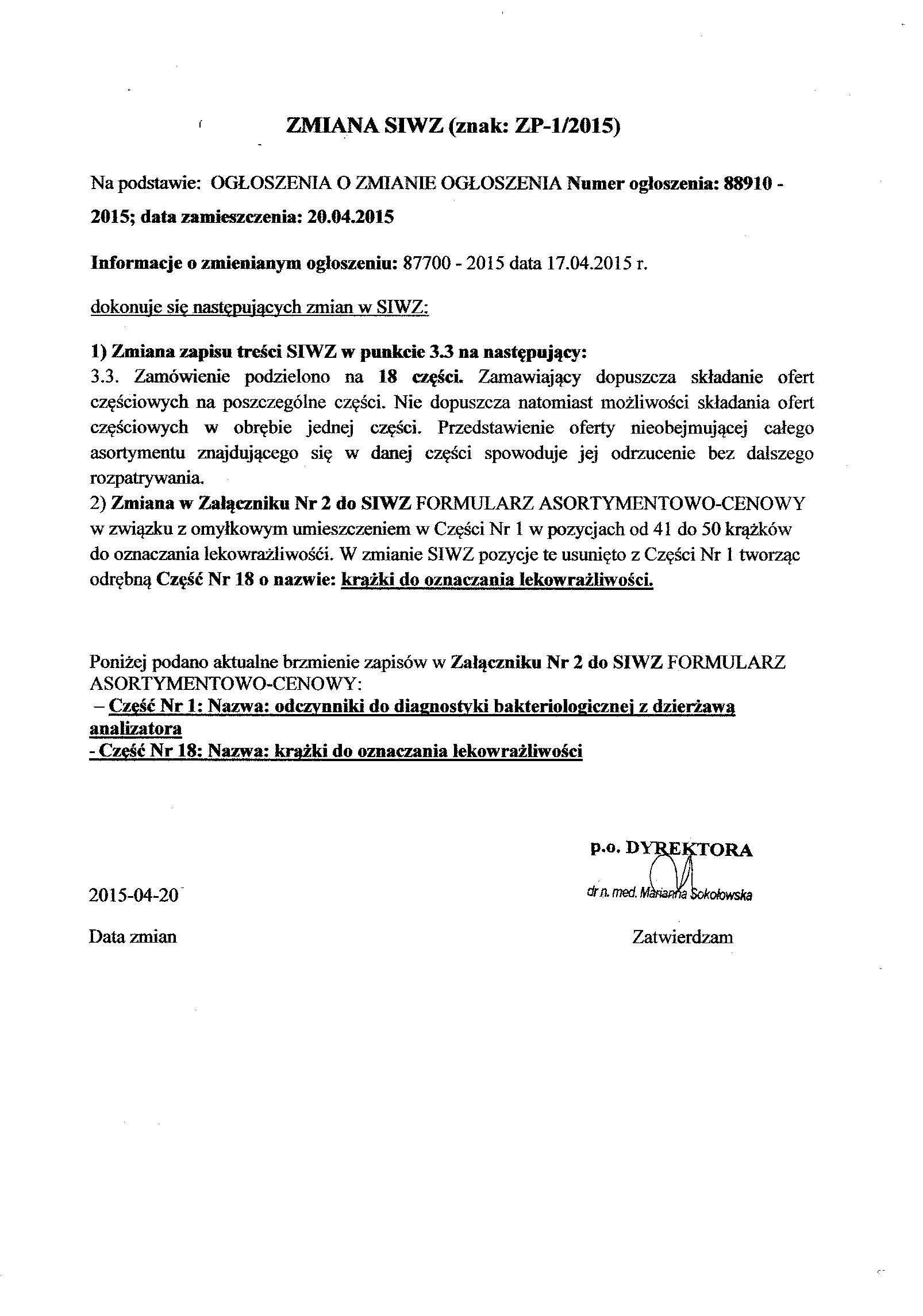 Aktualne brzmienie Części Nr 1 i Część Nr 18:ORMULARZ ASORTYMENTOWO-CENOWY								                  Załącznik nr 2 do SIWZCzęść Nr 1: Nazwa: odczynniki do diagnostyki bakteriologicznej z dzierżawą analizatora.*podać nr katalogowe wszystkich dostępnych testów. Zamawiający dopuszcza w czasie trwania umowy zmiany nr katalogowych kart.  Ceny kart pozostaną bez zmian.Wymagania dotyczące przedmiotu zamówienia:Certyfikat ISO 9001 na produkcję podłoży gotowych na płytkach, probówkach i butelkach, testów i krążków antybiotykowych.Certyfikat ISO 13485:2003 podłoża na płytkach.3. Certyfikaty Kontroli Jakości do każdej serii podłoży na płytkach i w probówkach, butelek, testów. Do oferty dołączyć przykładowe certyfikaty dla poszczególnych produktów.4. Parametry graniczne dla podłoży gotowych na płytkach i w probówkach:a) średnica płytki 9 cm,b) świadectwo kontroli jakości (Certyfikat Kontroli Jakości Każdej Partii Produktów) zawiera minimum:-  nazwę producenta, nazwę produktu, numer serii, datę ważności,- ogólną charakterystykę pożywki: kolor, pH, opakowanie, sterylność,- dla pożywki Mueller-Hinton certyfikat powinien zawierać kontrolę stabilności pożywki z uzyskanymi   wynikami dla poszczególnych szczepów i  krążków antybiotykowych,c) nadruk na płytce powinien zawierać nazwę pożywki, numer serii, datę ważności, godzinę rozlania.5. Terminy ważności podłoży na płytkach:-  minimum 4-6 tygodni dla pożywek zawierających krew,- minimum 4-10 tygodni dla pozostałych pożywek. Do oferty dołączyć wykaz terminów ważności pożywek.6. Wykonawca zobowiązuje się do udzielania konsultacji merytorycznych.7. Wielkość op. 10-20 sztuk.  Płytki muszą być opakowane w folię oraz karton  w celu zabezpieczenia przez uszkodzeniami mechanicznymi orazprzed dostępem światła słonecznego. Na kartonie musi być nadruk z nr katalogowym, nazwą podłoża, nr serii.8 . Potwierdzenie właściwych wymagań wymienionych w punkcie 6.2. SIWZ......................................... Podpis przedstawiciela WykonawcyPozycja 41: Dzierżawa analizatora do identyfikacji i oznaczania lekowrażliwości wraz z aplikatorem (aparat do wystandaryzowanego pobierania badania z powierzchni)PARAMETRY ANALIZATORA MIKROBIOLOGICZNEGO DO IDENTYFIKACJI DROBNOUSTROJÓWI OKREŚLENIA LEKOWRAŻLIWOŚCINazwa  analizatora..............................................................................................  Producent/Firma.........................................................................................................Urządzenie  typ...........................................................................................................Rok produkcji..............................................................................................................* wypełnia WykonawcaJeżeli oferowany sprzęt nie spełnia wszystkich parametrów granicznych oferta zostanie odrzucona bez dalszej oceny.Oświadczamy, że oferowany powyżej wyspecyfikowany analizator jest kompletny i będzie gotowy do użytkowania bez dodatkowych zakupów i inwestycji......................................... Podpis przedstawiciela WykonawcyFORMULARZ ASORTYMENTOWO-CENOWY									Załącznik nr 2 do SIWZCzęść Nr 18: Nazwa: krążki do oznaczania lekowrażliwościWymagania dotyczące przedmiotu zamówienia:Potwierdzenie właściwych wymagań wymienionych w punkcie 6.2. SIWZ......................................... Podpis przedstawiciela WykonawcyLp.Nazwa handlowa, numer katalogowyJednostka miaryCena jednostkowanettoVAT [%]Cena jednostkowabruttoIlość na24 m-ceWartość nettoWartośćbrutto1Automatyczny test do identyfikacji bakterii Gram- ujemnychsztuk4002Automatyczny test do identyfikacji bakterii Gram- dodatnichsztuk10803Automatyczny test do identyfikacji grzybówsztuk404Automatyczny test do identyfikacji Neisseria i Haemophilussztuk205Agar czekoladowy z polyviteksem - płytkisztuk5206Agar czekoladowy z polyviteksem i zestawem antybiotyków - płytkisztuk807Agar krwawy z 5% krwią baranią - płytkisztuk10408Agar krwawy z 5% krwią baranią z dodatkiem kwasu naliksydowego i kolistyny - płytkisztuk9209Podłoże wybiórcze do hodowli Enterococcus - płytkisztuk80010Podłoże Sabouraud z  chloramfenikolem w butelkach o pojemności nie większej niż 100 mlsztuk22011MacConkey agar z fioletem krystalicznym - płytkisztuk76012Roztwór do przygotowania zawiesiny do oznaczania identyfikacji i lekowrażliwościlitr2713Podłoże Tryptic Soy Agar TSA do kontroli jałowości powietrza - płytkisztuk2014Podłoże Chapmana (Mannitol Salt Agar) - płytkisztuk68015Mueller-Hinton agar z krwią końską 5% i 20mg/l NAD - płytkisztuk10016Mueller-Hinton agar zgodny z EUCAST – płytkisztuk5017Mueller-Hinton agar z kloksacyliną - płytkisztuk5018Automatyczny test do oznaczania lekowrażliwości bakterii Gram ujemnych *sztuk44019Automatyczny test do oznaczania lekwrażliwości bakterii Gram dodatnich*sztuk92020Bulion tryptozowo-sojowy - w butelkach o pojemności nie większej niż 100 ml sztuk1221Podłoże do posiewu i bezpośredniej identyfikacji Streptococcus agalactiae (chromogenie) -płytkisztuk100022Bulion  Todd Hewitta z antybiotykami w probówkachsztuk230023Podłoże chromogenne do identyfikacji patogenów z moczu - płytkisztuk10024Podłoże chromogenne do wykrywania gronkowców MRSA - płytkisztuk20025Podłoże chromogenne do wykrywania szczepów wytwarzających karbapenemazy różnicujące - płytkisztuk5026Podłoże chromogenne do wykrywania oporności OXA-48 - płytkisztuk5027Podłoże chromogenne do wykrywania oporności ESBL i VRE – płytki dwudzielnesztuk5028Fiolet krystaliczny - barwnik do metody Grama, opakowanie nie większe niż 2l opak.229Płyn Lugola - barwnik do metody Grama, opakowanie nie większe niż 2lopak.230Alkohol etylowy ( odbarwiacz) – do metody Grama, opakowanie nie większe niż 2lopak.431Safranina - barwnik do metody Grama  , opakowanie nie większe niż 2lopak.232Test do hodowli, identyfikacji i lekowrażliwości Mycoplasma hominis i Ureaplasma spp. sztuk185033Test cefinazowy- krążki z nitrocefinąsztuk5034Test do wykrywania oksydazy cytochromowej w ampułkachsztuk5035Testy do manualnej identyfikacji Neisseria i Haemophilussztuk8036Testy do oznaczania wrażliwości Haemophilus -paskisztuk5037Podłoże do przygotowywania zawiesin bakterii Gram ujemnych i dodatnichsztuk60038Test do wykrywania katalazy, opakowania nie większe niż 5 ml sztuk230Szybki test do wykrywania pałeczek Gram-ujemnych wytwarzających karbapenemazy, opakowanie nie większe niż 10 testówsztuk4040Zestaw do wytwarzania warunków beztlenowych i/lub mikroaerofilnych 5% CO2 (saszetka, torebka, klips)sztuk4041Dzierżawa analizatora do identyfikacji i oznaczania lekowrażliwości wraz z aplikatorem ( aparat do wystandaryzowanego pobierania badania z powierzchni)  miesiąc2442Akcesoria i części zużywalne do dzierżawionego analizatora. Wymienić …………                                                           Razem                                                           Razem                                                           Razem                                                           Razem                                                           Razem                                                           RazemLp.Parametr/warunekWarunekgranicznyOferowane parametry TAK/NIE*1Pełna automatyzacja wykonywanych badań (napełnianie testów, inkubacja,  odczyt wyników i usuwanie testów po zakończonym odczycie).TAK2Turbidymetryczna metoda określania lekowrażliwościTAK3Czytnik kodów kreskowychTAK4Specjalne urządzenie do pomiaru gęstości zawiesiny bakteryjnej.TAK5Wynik wrażliwości podawany w wartościach MIC i w postaci kategorii (S, I, R)TAK6Graficzna wersja oprogramowania.TAK7Oddzielny program do kontroli jakości, będący częścią systemu.TAK8Zapewnienie protokołów transmisji pozwalających na dwukierunkowe przesyłanie danych z aparatu do zewnętrznego systemu komputerowego.TAK9Oprogramowanie w systemie WINDOWS.TAK10Kolometryczna metoda identyfikacji.TAK11System złożony z modułu inkubacyjno-pomiarowego, komputera z monitorem i drukarką, mieszadło (tzw. vortex)  i UPS .TAK12Interpretacja  wyników  przez  Zaawansowany  System   Exportowy, przedstawiona graficznie. System EUCASTTAK13Możliwość archiwacji danych na CD lub innym nośnikuTAK14Testy do identyfikacji i antybiogramów rozdzielne.TAK15Identyfikacja następujących drobnoustrojów:- Gram - ujemnych- Gram – dodatnich- Beztlenowców- Neisseria, Haemophilus- Drożdżaków15Identyfikacja następujących drobnoustrojów:- Gram - ujemnych- Gram – dodatnich- Beztlenowców- Neisseria, Haemophilus- DrożdżakówTAK16Oznaczanie lekowrażliwości drobnoustrojów:-	Gram - ujemnych-	Gram - dodatnich-	DrożdżakówTAK17Identyfikacja mechanizmów w oporności jak: MRSA, MRSE, HLAR, ESBL, VRE, GISATAK18Testy identyfikacyjne i antybiogramowi oddzielnie pakowaneTAK19System wyposażony w komputer będący integralną część całości umożliwiający      rejestrację,       przygotowanie      listy      roboczej wykonywanych badań, kontrolę jakości badań, odczyt i automatyczną transmisję wyników oraz ich interpretacjęTAK20Pełna instrukcja obsługi przedmiotu oferty w języku polskim -dopuszcza się wersję elektroniczną zapisaną na CD ROM,TAK21Analizator posiada znak CE do diagnostyki medycznej in vitro potwierdzony deklaracją zgodności z wymaganiami określonymi w dyrektywie 98/79/WETAK22Punkty serwisowe w Polsce, lokalizacja (adres, nr telefonu, fax)      WpisaćLp.Nazwa handlowa, numer katalogowyJednostka miaryCena jednostkowanettoVAT [%]Cena jednostkowabruttoIlość na24 m-ceWartość nettoWartośćbrutto1Penicylina 1 jednostka – krążki, opakowanie nie większe niż 50 szt.opak.22Norfloksacyna  10 µg – krążki, opakowanie nie większe niż 50 szt.opak.23Erytromycyna 15 µg – krążki, opakowanie nie większe niż 50 szt.opak.24Klinadamycyna 2 µg – krążki, opakowanie nie większe niż 50 szt.opak.25Tetracyklina 30 µg – krążki, opakowanie nie większe niż 50 szt.opak.26Nitrofurantoina 100 µg – krążki, opakowanie nie większe niż 50 szt.opak.27Moksifloksacyna 5 µg – krążki, opakowanie nie większe niż 50 szt.opak.28Trimetoprim – sulfametoksazol  (kotrimoksazol) 1,25-23,75 µg – krążki, opakowanie nie większe niż 50 szt.opak.29Ampicylina 2 µg  -krążki, opakowanie nie większe niż 50 szt.opak.210Lewofloksacyna 5 µg – krążki, opakowanie nie większe niż 50 szt.opak.2RazemRazemRazemRazemRazemRazem